POMÓŻ SOBIE I INNYM 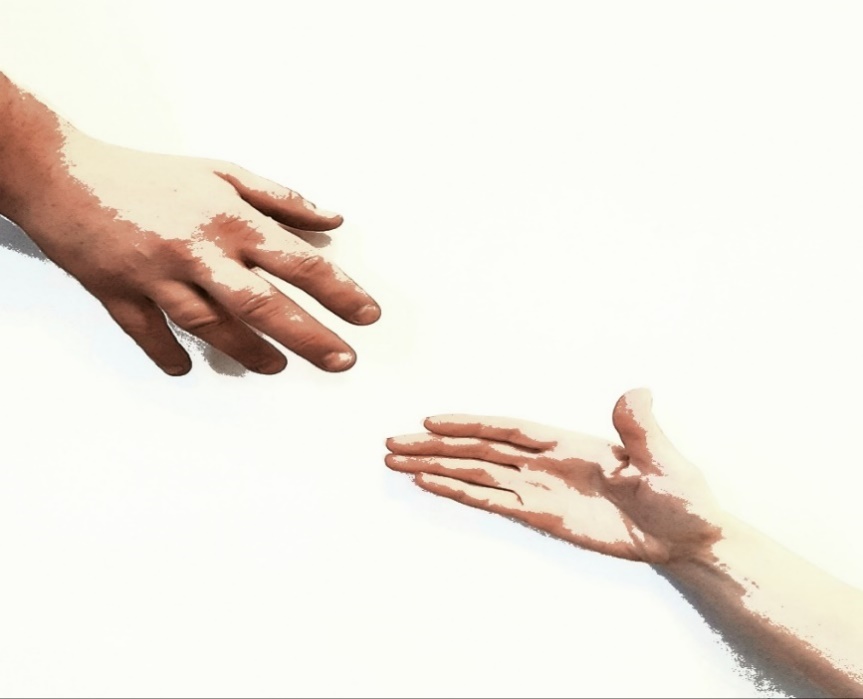 BEZPŁATNY INFORMATOR DLA DZIECI, MŁODZIEŻY, OSÓB I RODZIN POTRZEBUJĄCYCH POMOCY I WSPARCIAMikołów, Orzesze, Ornontowice, Łaziska Górne, Wyry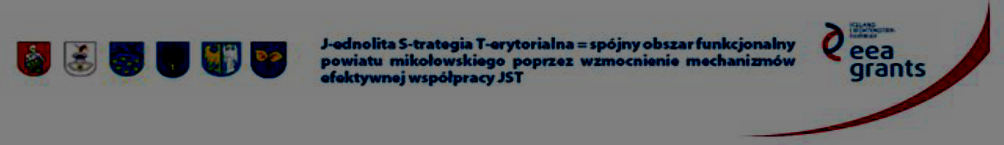 AKTUALIZACJA 11.2021TERAPIA UZALEŻNIEŃPoradnia Profilaktyki i Leczenia Odwykowego w MikołowieKontakt telefoniczny: 32 322 00 16 (najlepiej dzwonić  10 minut przed pełną godziną), przyjmowani są pacjenci pełnoletni  (od 18 r. ż.)Adres: ul. Okrzei 31, 43-190 MikołówMikołowskie Stowarzyszenie Pomocy Psychospołecznej i Profilaktyki ZMIANAKontakt telefoniczny (od poniedziałku do piątku między 15:00 a 19:00): 32 226 41 76Kontakt mailowy: kontakt@zmiana-mikolow.plAdres: ul. Krakowska 30, 43-190 MikołówSzczegółowe informacje:  zmiana-mikolow.plStowarzyszenie Klub Abstynenta „Powrót” w MikołowieKontakt telefoniczny: 32 226 65 50 – poniedziałki, wtorki i czwartki po 17:00Kontakt mailowy: powrotrosa@op.plAdres: ul. Konstytucji 3-go Maja 38, MikołówSzczegółowe informacje:  powrot.webd.plGminne Komisje Rozwiązywania Problemów Alkoholowych i Punkty KonsultacyjneZDROWIE PSYCHICZNE Poradnia Psychologiczno-Pedagogiczna w MikołowieKontakt telefoniczny: 32 226 20 71Kontakt mailowy: poradnia@powiat.mikolowski.plAdres: ul. Żwirki i Wigury 4, 43-190 MikołówGodziny: poniedziałek – czwartek 8:00 – 18:00, piątek – 8:00 – 16:00Szczegółowe informacje: poradnia.mikolowski.plOŚRODEK ŚRODOWISKOWEJ OPIEKI PSYCHOLOGICZNEJ I PSYCHOTERAPEUTYCZNEJDLA DZIECI I MŁODZIEŻY 43-190 Mikołów, ul. Krawczyka 1 (I piętro)Pomoc dzieciom poniżej 7 roku życia, młodzieży w szkołach podstawowych i ponadpodstawowych do 21 roku życia, jak również ich rodzinom i opiekunom prawnym. Problemy z którymi można się zgłosić:nadmierna nieśmiałość, lęki, zachowania agresywne, impulsywne, trudności w nawiązywaniu relacji, trudności szkolne, wychowawcze, obniżenie nastroju, myśli samobójcze, samookaleczenia, nadpobudliwość ruchowa, zaburzenia koncentracji uwagi, zaburzenia snu, inne problemy natury psychicznej.Ośrodek Terapii Nerwic dla Dzieci i Młodzieży w OrzeszuKontakt telefoniczny: 32 326 08 58Kontakt mailowy: kancelaria@otnorzesze.plAdres: ul. Mikołowska 202, 43-187 OrzeszeSzczegółowe informacje:  otnorzesze.plNZOZ Psyche Med.  – Centrum Opieki Psychiatrycznej i Psychologicznej w MikołowieKontakt telefoniczny: 32 322 20 24Kontakt mailowy: rejestracja@psyche-med.plAdres: ul. Waryńskiego 4, 43-190 MikołówGodziny: poniedziałek i środa  10:00 – 20:00, wtorek  15:00 – 20:00, czwartek  8:00 – 14:00Szczegółowe informacje:  psychemed.plPOMOC DLA OSÓB NIEPEŁNOSPRAWNYCH, STARSZYCH, SAMOTNYCHŚrodowiskowy Dom Samopomocy w Łaziskach GórnychKontakt telefoniczny: 32 737 00 46Kontakt mailowy: sdslaziska@interia.euAdres: ul. Staszica 4, 43-173 Łaziska GórneGodziny: poniedziałek - piątek  7:00 – 15:00Szczegółowe informacje: borowa-wies.pl (zakładka Środowiskowy Dom Samopomocy)Dom Pomocy Społecznej w OrzeszuKontakt telefoniczny: 32 221 53 62Kontakt mailowy: biuro@dpsorzesze.plAdres: ul. Traugutta 45, 43-180 OrzeszeGodziny: całodobowoSzczegółowe informacje: www.dpsorzesze.plDzienny Dom Opieki w MikołowieKontakt telefoniczny: 32 226 00 90Kontakt mailowy: sekretariat@ddp.mikolow.euAdres: ul. Konstytucji 3-go Maja 12, 43-190 MikołówGodziny: całodobowoSzczegółowe informacje: www.ddp.mikolow.euZakład Pielęgnacyjno-Opiekuńczy w Łaziskach GórnychKontakt telefoniczny: 32 737 02 20Adres: ul. Staszica 4, 43-170 Łaziska GórneSzczegółowe informacje: www.szpital-mikolow.com.pl/zaklad-pielegnacyjno-opiekunczyPolskie Stowarzyszenie na rzecz Osób z Niepełnosprawnością IntelektualnąKontakt telefoniczny: 32 226 09 96Kontakt mailowy: zk.mikolow@psouu.org.plAdres: ul. Salwatorianów 4, 43-190 MikołówSzczegółowe informacje: www.psoni-mikolow.plOśrodek dla Osób Niepełnosprawnych Miłosierdzie Boże w Mikołowie-Borowej WsiKontakt telefoniczny: 32 322 53 35Kontakt mailowy: osrodek@borowa-wies.plAdres: ul. Gliwicka 366, 43-190 MikołówSzczegółowe informacje: www.borowa-wies.pl Powiatowe Centrum Pomocy Rodzinie Kontakt telefoniczny: 32 22 44 390Kontakt mailowy: pcpr.mikolow.@poczta.fmAdres: ul. Chopina 8, 43-170 Łaziska GórneGodziny: poniedziałek od 7.30 do 17.00, wtorek, środa, czwartek od 7.30 do 15.30, piątek od 7.30 do 14.00Szczegółowe informacje: www.pcpr.mikolowski.plOŚRODKI POMOCY SPOŁECZNEJMiejski Ośrodek Pomocy Społecznej w MikołowieKontakt telefoniczny: 32 324 26 91Kontakt mailowy: mops@mops.mikolow.euAdres: ul. Kolejowa 2, 43-190 MikołówSzczegółowe informacje: www.mops.mikolow.euGodziny urzędowania:poniedziałek od 7:30 do 17:00wtorek - czwartek od 7:30 do 15:30piątek od 7:30 do 14:00Centrum Usług Społecznych w Łaziskach Górnych (dawny MOPS)Kontakt telefoniczny: 32 324 86 50Kontakt mailowy: sekretariat@mops.laziska.plAdres: ul. Energetyków 5, 43-170 Łaziska GórneGodziny urzędowania :poniedziałek od 9:00 do 17:00 wtorek - piątek od 7:30 do 15:30Miejski Ośrodek Pomocy Społecznej w OrzeszuKontakt telefoniczny: 32 221 55 20, 797-843-833Kontakt mailowy: mops@orzesze.plAdres: ul. Powstańców 5b, 43-180 OrzeszeGodziny urzędowania:poniedziałek  - piątek od 7:30 do 15:30Gminny Ośrodek Pomocy Społecznej w WyrachKontakt telefoniczny: 32 323 02 38Kontakt mailowy: gops@gopswyry.euAdres: ul. Główna 107, 43-175 WyryGodziny urzędowania:poniedziałek od 7:30 do 17:00wtorek - czwartek od 7:30 do 15:30piątek od 7:30 do 14:00Gminny Ośrodek Pomocy Społecznej w OrnontowicachKontakt telefoniczny: 32 235 45 03, 796-076-480, 794-403-158Kontakt mailowy: gops@ornontowice.plAdres: ul. Żabik 9, lokale 6 i 9, 43-178 Ornontowicewww.ornontowice.pl (zakładka: Jednostki organizacyjne, GOPS)Godziny urzędowania:poniedziałek, wtorek, czwartek od 7:00 – 15:00środa 7.00 – 17.00piątek od 7:00 – 13:00OGÓLNOPOLSKIE TELEFONY ZAUFANIA800 100 100  TELEFON DLA RODZICÓW I NAUCZYCIELI W SPRAWIE BEZPIECZEŃSTWA DZIECIPołączenie bezpłatne116 111  TELEFON ZAUFANIA DLA DZIECI I MŁODZIEŻY - TELEFON PROWADZI FUNDACJA „DZIECI NICZYJE”    WWW: http://www.116111.pl/    czynny: cały tydzień, w godz. 12—22    Połączenie bezpłatne800 199 990  Ogólnopolski Telefon Zaufania Narkotyki – Narkomania     Połączenie bezpłatne116 123Kryzysowy Telefon ZaufaniaPoradnia Telefoniczna 116 123 udziela pomocy psychologicznej osobom doświadczającym kryzysu emocjonalnego, samotnym, cierpiącym z powodu depresji, bezsenności, chronicznego stresu oraz potrzebujących wsparcia i porady psychologicznej, rodziców potrzebujących wsparcia w procesie wychowawczym oraz osób niepełnoprawnychPołączenie bezpłatne 800 120 002 Niebieska Linia (ogólnopolski numer dla ofiar przemocy w rodzinie) DZIEŃ TYGODNIAGODZINYFORMA POMOCYwtorek8:00 – 18:00psychoterapia grupowaśroda8:00 – 15:00psychoterapia indywidualnapiątek8:00 – 18:00psychoterapia grupowaDZIEŃ TYGODNIAGODZINYFORMA POMOCYponiedziałekod 16:30Grupa wsparcia dla współuzależnionych i ofiar przemocy poniedziałekod 15:00Dyżur konsultanta – poradnictwo indywidualne poniedziałek15:00 – 19:00Dyżur terapeuty uzależnień (alkohol, środki psychoaktywne)  – poradnictwo indywidualne wtorek15:00 – 19:00Poradnictwo indywidualneśroda15:00 – 19:00Poradnictwo indywidualneczwartek15:00 – 16:0018:00 – 20:00Dyżur  terapeuty uzależnień – poradnictwo indywidualneczwartek16:00 – 18:00Grupa wsparcia dla osób uzależnionych czwartekod 16:00Dyżur konsultanta – poradnictwo indywidualne czwartekod 15:00Dyżur psychologa dziecięcego piątek15:00 – 19:00Poradnictwo indywidualneDZIEŃ GODZINYFORMA POMOCYponiedziałek16:00 – 18:00Dyżur psychologa w ramach Międzyzakładowego Punktu Konsultacyjnego – poradnictwo indywidualnewtorek17:00 – 19:00Członkowie Klubu - zaj. integracyjne, warsztaty, turniejeczwartek17:00 – 19:00Grupa wsparcia dla osób uzależnionych (prowadzi psycholog-terapeuta)piątek17:00 – 19:00Powiatowy Klub Młodzieżowy – spotkania na miejscu, wyjazdy MIASTOADRES, TELEFONDZIAŁALNOŚĆMikołówGKRPA ul. Kolejowa 2, 43-190 Mikołówtel. 32 32 42 619kontakt mailowy: gkrpa@mikolow.euDyżur w siedzibie komisji:poniedziałek w godz. 7:30 – 17:00wtorek – czwartek  w godz. 7:30 – 15:30piątek w godz. 7:30 – 14:00.WyryGKRPA ul. Główna 107, 43-175 Wyry tel. 32 218 72 43kontakt mailowy: jadwiga.harupa@gopswyry.euDyżur w siedzibie komisji: - w pierwszy i drugi roboczy poniedziałek miesiąca w godz. 16.00-1800  (psycholog, pedagog, prawnik oraz członek Klubu Abstynenta “Powrót”)- w czwarty poniedziałek miesiąca w godz. 1600-1800 (prawnik, pedagog oraz członek Klubu Abstynenta “Powrót”)WyryPunkt Konsultacyjny ul. Pszczyńska 76, 43-176 Wyrytel. 32 323 02 38kontakt mailowy: jadwiga.harupa@gopswyry.euDyżur w siedzibie komisji:- w pierwszy poniedziałek miesiąca w godz. 15:00-17:00 (prawnik i pedagog)- w drugi poniedziałek miesiąca w godz. 15:00-17:00 (psycholog, członek Klubu Abstynenta)OrnontowiceGKRPA ul. Żabik 9/6, 43-187 Ornontowice tel. 32 235 45 03kontakt mailowy: gops@ornontowice.plDyżur w siedzibie komisji:- poniedziałek, wtorek, czwartek w godz. 7:00 – 15:00- środa w godz. 7:00 – 17:00- piątek w godz. 7:00 – 13:00OrnontowicePunkt Konsultacyjny ul. Żabik 6/8, 43-178 Ornontowicetel. 32 235 45 03, 794 403 158gops@ornontowice.plDyżur:- terapeuta uzależnień – cztery kolejne poniedziałki miesiąca w godz. 15:00 -16:00- prawnik – 1. i 3. środa miesiąca w godz. 16:15 – 18:15- terapeuta rodzinny – 2. i 4. wtorek miesiąca w godz.  8:30 – 10:30OrzeszeGKRPA i Punkt Konsultacyjny – Orzeskie Centrum Możliwościul. Św. Wawrzyńca 13, 43-180 Orzesze tel. 32 324 88 22Dyżur:- konsultant uzależnień – czwartek w godz. 16:30 -19:30- psycholog – poniedziałki 16:00 -18:00Łaziska GórneGKRPAiPN i Punkt Konsultacyjnyul. Energetyków 5, 43-170 Łaziska Górne, Tel. 32 326 23 40Dyżur:- poradnictwo specjalistyczne, pomoc psychoterapeutyczna – wtorek i środa w godz. 15:00 – 20:00 oraz piątek w godz. 13:30 – 15:30- poradnictwo prawne – czwartek w godz. 15:30 -17:00ZAJĘCIA NA TERENIE PORADNIZAJĘCIA NA TERENIE PORADNIZAJĘCIA NA TERENIE PORADNI- diagnoza psychologiczna- diagnoza pedagogiczna- diagnoza logopedyczna- badania przesiewowe Słyszę, Mówię, Widzę- zajęcia grupowe dla dzieci i rodziców- terapia psychologiczna indywidualna- terapia rodzin- terapia pedagogiczna- logoterapia- diagnoza psychologiczna- diagnoza pedagogiczna- diagnoza logopedyczna- badania przesiewowe Słyszę, Mówię, Widzę- zajęcia grupowe dla dzieci i rodziców- terapia psychologiczna indywidualna- terapia rodzin- terapia pedagogiczna- logoterapia- określanie predyspozycji zawodowych- porady- instruktaże- konsultacje- grupy wsparcia- współpraca z przedszkolami, szkołami- mediacje, negocjacje- interwencje kryzysoweORZECZNICTWOORZECZNICTWOORZECZNICTWOORZECZENIA- o potrzebie kształcenia specjalnego- o potrzebie kształcenia specjalnegoORZECZENIA- o potrzebie nauczania indywidualnego- o potrzebie nauczania indywidualnegoORZECZENIA- o potrzebie indywidualnego, obowiązkowego rocznego przygotowania przedszkolnego- o potrzebie indywidualnego, obowiązkowego rocznego przygotowania przedszkolnegoORZECZENIA- o potrzebie zajęć rewalidacyjno-wychowawczych- o potrzebie zajęć rewalidacyjno-wychowawczychOPINIE- o potrzebie wczesnego wspomagania rozwoju- o potrzebie wczesnego wspomagania rozwojuWIODĄCY OŚRODEK REHABILITACYJNO-KOORDYNUJĄCO-OPIEKUŃCZYWIODĄCY OŚRODEK REHABILITACYJNO-KOORDYNUJĄCO-OPIEKUŃCZYWIODĄCY OŚRODEK REHABILITACYJNO-KOORDYNUJĄCO-OPIEKUŃCZYkompleksowe wsparcie dla rodzin z dziećmi od chwili wykrycia niepełnosprawności lub zagrożenia niepełnosprawnością do podjęcia nauki w szkole, ze szczególnym uwzględnieniem dzieci do 3 roku życiakompleksowe wsparcie dla rodzin z dziećmi od chwili wykrycia niepełnosprawności lub zagrożenia niepełnosprawnością do podjęcia nauki w szkole, ze szczególnym uwzględnieniem dzieci do 3 roku życiakompleksowe wsparcie dla rodzin z dziećmi od chwili wykrycia niepełnosprawności lub zagrożenia niepełnosprawnością do podjęcia nauki w szkole, ze szczególnym uwzględnieniem dzieci do 3 roku życiaSZKOŁA DLA RODZICÓWSZKOŁA DLA RODZICÓWSZKOŁA DLA RODZICÓW warsztaty, w czasie których poruszane są następujące tematy: nowy system komunikacji z dzieckiem – porozumiewanie się dobre dla obu stron, radzenie sobie z trudnymi emocjami – swoimi i dzieci, stawianie granic w wychowaniu i ich egzekwowanie, otwieranie dzieci do współpracy, wspieranie ich samodzielności, rozwiązywanie sporów i konfliktów, zastępowanie kar – konsekwencjami, uwalnianie dzieci od grania ról, które je nie rozwijają, mądre chwalenie i nagradzanie dzieci. warsztaty, w czasie których poruszane są następujące tematy: nowy system komunikacji z dzieckiem – porozumiewanie się dobre dla obu stron, radzenie sobie z trudnymi emocjami – swoimi i dzieci, stawianie granic w wychowaniu i ich egzekwowanie, otwieranie dzieci do współpracy, wspieranie ich samodzielności, rozwiązywanie sporów i konfliktów, zastępowanie kar – konsekwencjami, uwalnianie dzieci od grania ról, które je nie rozwijają, mądre chwalenie i nagradzanie dzieci. warsztaty, w czasie których poruszane są następujące tematy: nowy system komunikacji z dzieckiem – porozumiewanie się dobre dla obu stron, radzenie sobie z trudnymi emocjami – swoimi i dzieci, stawianie granic w wychowaniu i ich egzekwowanie, otwieranie dzieci do współpracy, wspieranie ich samodzielności, rozwiązywanie sporów i konfliktów, zastępowanie kar – konsekwencjami, uwalnianie dzieci od grania ról, które je nie rozwijają, mądre chwalenie i nagradzanie dzieci.ODDZIAŁ CAŁODOBOWY – SCHORZENIA LECZONE W ODDZIALEODDZIAŁ CAŁODOBOWY – SCHORZENIA LECZONE W ODDZIALE - Zaburzenia lękowe, adaptacyjne, lęk separacyjny 	 - Zaburzenia lękowe, adaptacyjne, lęk separacyjny 	 - Fobia społeczna  - Fobia społeczna  - Zaburzenia stresowe pourazowe - Zaburzenia stresowe pourazowe - Zaburzenia dysocjacyjne, konwersyjne, występujące pod postacią somatyczną, bóle psychogenne  - Zaburzenia dysocjacyjne, konwersyjne, występujące pod postacią somatyczną, bóle psychogenne  - Dystymie, zaburzenia depresyjne  - Dystymie, zaburzenia depresyjne  - Natręctwa, Tiki  - Natręctwa, Tiki  - Moczenie mimowolne - Moczenie mimowolne - Mutyzm wybiórczy , jąkanie  - Mutyzm wybiórczy , jąkanie  Problemy emocjonalne i adaptacyjne w okresie remisji zaburzeń psychotycznych i depresyjnych Problemy emocjonalne i adaptacyjne w okresie remisji zaburzeń psychotycznych i depresyjnychZESPÓŁ SZKÓŁ SPECJALNYCH –dla pacjentów OddziałuZESPÓŁ SZKÓŁ SPECJALNYCH –dla pacjentów OddziałuPOMOC PSYCHOLOGICZNO-PEDAGOGICZNAterapia pedagogiczna, terapia logopedyczna, pomoc psychologa szkolnego, socjoterapia, gimnastyka korekcyjnaProgram nauczania w zakresie szkoły podstawowej i gimnazjum w oparciu o podstawę programową   do kształcenia ogólnego.Program nauczania w zakresie szkoły podstawowej i gimnazjum w oparciu o podstawę programową   do kształcenia ogólnego.ZAJĘCIA W RAMACH ZESPOŁÓW POZALEKCYJNYCHpomoc w odrabianiu zadań lekcyjnych, niwelacja braków szkolnych,zajęcia artystyczne, zajęcia sportowo-rekreacyjne, zajęcia rozwijające   zainteresowania oraz kształtujące umiejętność spędzania wolnego czasuPORADNIA ZDROWIA PSYCHICZNEGOPORADNIA ZDROWIA PSYCHICZNEGO świadczenia zdrowotne w ramach kontraktu z NFZ dla osób dorosłych, które ukończyły 18 r. ż.porady lekarskie: badanie i diagnostyka lekarska, leczenie – farmakoterapia świadczenia zdrowotne w ramach kontraktu z NFZ dla osób dorosłych, które ukończyły 18 r. ż.porady psychologiczne: badanie i diagnostyka psychologiczna, psychoterapia, konsultacje, opiniowanie psychologiczne świadczenia zdrowotne w ramach kontraktu z NFZ dla osób dorosłych, które ukończyły 18 r. ż.psychoterapia indywidualna: interwencja kryzysowa, wsparcie psychologiczne, terapia długoterminowaFORMY WSPARCIA DLA OSÓB Z ZABURZENIAMI PSYCHICZNYMI- trening funkcjonowania w codziennym życiu- trening umiejętności interpersonalnych i rozwiązywania problemów- trening umiejętności spędzania czasu wolnego- poradnictwo psychologiczne- pomoc w załatwianiu spraw urzędowych- pomoc w dostępie do niezbędnych świadczeń zdrowotnych- terapia ruchowa- jeden ciepły posiłek - inne formy postępowania przygotowujące do uczestnictwa w warsztatach terapii zajęciowej lub podjęcia zatrudnienia, w tym w warunkach pracy chronionej na przystosowanym stanowisku pracyFORMY WSPARCIA DLA OSÓB NIEPEŁNOSPRAWNYCH INTELEKTUALNIE- całodobowa opieka- zabiegi rehabilitacyjne- zajęcia sportowe- terapia zajęciowa – plastyczna, sala doświadczania świata, muzykoterapia, pracownia drobnych usług, pracownia komputerowa- integracja ze społecznością lokalną- imprezy kulturalne, sportowe, okolicznościoweFORMY WSPARCIA DLA PENSJONARIUSZY- dzienny pobyt bez noclegów wraz z wyżywieniem (śniadanie, obiad)- jeden gorący posiłek dla osób, które nie korzystają z dziennego pobytu- dostęp do kultury i rekreacji- podstawowe świadczenia opiekuńcze oraz w zakresie higieny osobistej- organizowanie zajęć w ramach terapii służącej do utrzymania sprawności psychofizycznej zgodnie z wiekiem i możliwościami placówki- pomoc w rozwiązywaniu indywidualnych problemów- zapewnienie opieki medycznejRODZAJE UDZIELANYCH ŚWIADCZEŃ MEDYCZNYCHCałodobowa opieka pielęgniarska;Świadczenia opiekunów medycznych: pomoc przy wykonywaniu czynności życia codziennego np. higiena osobista, przyjmowanie posiłków;Rehabilitacja – indywidualne zajęcia z fizjoterapeutą oraz na salach rehabilitacyjnych. Ilość zajęć, czas oraz zakres ćwiczeń są ściśle dostosowane do stanu zdrowia  chorego, współistniejących chorób, jego potrzeb i możliwości;Kompleksowa opieka lekarska (geriatra, neurolog i psychiatra) z dostępem do niezbędnych badań diagnostycznych;Terapia zajęciowa – pomaga chorym jak najdłużej zachować a często odzyskać zaburzone funkcje mózgu, kontakt z otaczającym światem, świadomość miejsca, czasu, własnej osoby. Jest także treningiem podstawowych czynności życiowych;Psycholog: terapia indywidualna i grupowa. Zakres i intensywność terapii poznawczych ustalana jest zawsze indywidualnie po badaniu psychologicznym, analizie historii choroby, uwzględnieniu potrzeb i możliwości chorego. Opiekunowie i rodziny chorych mają również możliwość skorzystania z pomocy psychoterapeuty.Logopeda: chorzy z zaburzeniami komunikacji, zwłaszcza mowy i rozumienia. Zakres intensywności terapii i dobór materiału terapeutycznego ustalane są indywidualnie po badaniu logopedycznym, analizie historii choroby i uwzględnieniu możliwości choregoDietetyk: wywiad żywieniowy i dobór dietyEdukacja pacjentów i opiekunów w zakresie podstawowej pielęgnacji, rehabilitacji, technik przemieszczania pacjenta, psychoprofilaktyki, doboru diety i sposobu odżywiania;Ośrodek Rehabilitacyjno-Edukacyjno-WychowawczyOśrodek Rehabilitacyjno-Edukacyjno-WychowawczyKontakt telefoniczny: 32 218 70 01Kontakt mailowy: orew.wyry@psouu.org.plAdres: ul. Bojdoła 3a, 32-175 WyrySzczegółowe informacje: www.psoni.mikolow.pl, zakładka OREW- zajęcia z zakresu: fizjoterapii, integracji sensorycznej (SI), logopedii, terapii zajęciowej dla maluchów, dzieci w wieku przedszkolnym, szkolnym do 18 r.ż. z zaburzeniami wieku rozwojowegoWarsztaty Terapii ZajęciowejWarsztaty Terapii ZajęciowejKontakt telefoniczny: 32 226 09 96Kontakt mailowy: zk.mikolow@psouu.org.plAdres: pl. Salwatorianów 4, 43-190 MikołówSzczegółowe informacje: www.psoni.mikolow.pl, zakładka WTZPracownie: Rolnicza, Stymulacji Poznawczej, Ceramiczna,  Ekologiczno-Kreatywna, Tkaniny, Gospodarstwa Domowego, Techniczna, Plastyczna,Rehabilitacji, MuzykoterapiiDom Pomocy Społecznej dla Osób Niepełnosprawnych Ruchowodla dzieci i młodzieży z niepełnosprawnością fizyczną- mieszkańcy objęci są programem postępowania usprawniającego, sformułowanego w postaci indywidualnego planu opiekuńczo-terapeutycznego- opiekunowie udzielają wychowankom pomocy w podstawowych czynnościach życiowych dotyczących wielu sfer aktywności- odbywają się zajęcia rehabilitacji ruchowej, zajęcia rewalidacyjne, korekcyjno-kompensacyjne oraz dydaktyczno-wyrównawcze dla uczących sięWarsztat Terapii Zajęciowej dla osób dorosłych, posiadających orzeczenie o stopniu niepełnosprawności ze wskazaniem do terapii zajęciowej- 11 pracowni terapeutycznych o profilu artystycznym, edukacyjnym i rzemieślniczym (ogrodnicza, techniczna, zoologiczna, obróbki tkanin, dekoratorska, gospodarstwa domowego, rękodzieła artystycznego, plastyczna, informatyczna, ceramiczna oraz introligatorska)Niepubliczny Zakład Opieki Zdrowotnejrejestracja: 32 219 94 82- Podstawowa Opieka Zdrowotna- Medycyna Pracy- Ośrodek Rehabilitacji Dziennej- Poradnia Rehabilitacyjna- Fizjoterapia Ambulatoryjna- Wypożyczalnia sprzętu rehabilitacyjnegoZakład Aktywności ZawodowejGospodarstwo Rolno-Ogrodnicze- osoby niepełnosprawne pracują pod nadzorem ergoterapeutów w następujących działach zakładu: hodowli krów mlecznych, hodowli bydła opasowego, ogrodniczym, upraw polowych, sprzedaży, pomocniczym oraz administracyjnymZakład Aktywności Zawodowej„Grill”- osoby niepełnosprawne pracują pod nadzorem instruktorów w kuchni, pralni oraz w administracjiDział ds. Osób niepełnosprawnych- organizowanie i prowadzenie (lub zlecanie organizowania i prowadzenia) oraz dofinansowanie warsztatów terapii zajęciowej - dofinansowanie uczestnictwa osób niepełnosprawnych i ich opiekunów 
w turnusach rehabilitacyjnych,- dofinansowanie likwidacji barier architektonicznych, w komunikowaniu się 
i technicznych - dofinansowanie zaopatrzenia w sprzęt rehabilitacyjny, przedmioty ortopedyczne i środki pomocnicze - dofinansowanie sportu, kultury, rekreacji osób niepełnosprawnych- przyznawanie osobom niepełnosprawnym jednorazowych środków na podjęcie działalności gospodarczej, rolniczej albo na wniesienie wkładu do spółdzielni socjalnejDział Pieczy Zastępczej- pomoc mająca na celu jej życiowe usamodzielnienie i integrację ze środowiskiem osób opuszczających różnego rodzaju ośrodki- kierowanie osób do mieszkań chronionych i ustalanie odpłatności za ich pobyt- prowadzenie mieszkań chronionych oraz nadzór nad ich funkcjonowaniem- zapewnianie czasowej opieki i wychowania dzieciom w przypadku niemożliwości sprawowania opieki i wychowania przez rodziców ( piecza zastępcza i instytucjonalna)- tworzenie i wdrażanie programów pomocy dziecku i rodzinie - realizacja zadań wynikających z rządowych programów pomocy społecznej 
i pieczy zastępczejPunkt Interwencji Kryzysowej - indywidualna pomoc psychologiczna / psychoterapeutyczna w tym   wsparcie,  psychoedukacja, interwencja kryzysową, psychoterapia krótkoterminowa, psychoterapia dla par - pomoc terapeutyczna dla dzieci znajdujących się w sytuacji kryzysowej,   m.in. przemoc (osoba doznająca lub świadek), rozwód rodziców, konflikty  rodzinne, żałoba - pomoc interwencyjna / konsultacje  - interwencje w związku z zawiadomieniami o nieprawidłowościach  występujących w rodzinie w tym przemocy, nadużywania alkoholu,   współuzależnienia  - pomoc osobom w żałobie, mającym myśli samobójcze, problemy  wychowawcze z dziećmi, w sprawach około rozwodowych - bezpłatna pomoc prawna w sprawach rodzinnych - warsztaty profilaktyczne dla szkół gimnazjalnych i ponadgimnazjalnych 
  z terenu powiatu mikołowskiego - grupy o charakterze psychoedukacyjnym, wsparcia, rozwoju osobistego - Szkoła Rodziców